L’IRFI è lieto di invitarvi al Convegno conclusivo del Progetto:P.I.C. - PENSA INNOVA COMPETILE SFIDE DELLE IMPRESE ROMANE  DEL SETTORE ENOGASTRONOMICO:EXPO 2015 E GIUBILEO DELLA MISERICORDIA06 MAGGIO 2015 ORE 10,00 - AULA DEL CONSIGLIO CAMERA DI COMMERCIO DI ROMAVIA DE’ BURRO 147 – ROMA L’Istituto Romano per la Formazione Imprenditoriale, in collaborazione con Confesercenti Roma ha realizzato il progetto P.I.C. - Pensa Innova Competi, un percorso integrato di formazione e di coaching personalizzato rivolto a imprenditori del settore pubblici esercizi, ristoranti e bar sui temi dell’innovazione, specializzazione e potenziamento dei servizi rivolti al mercato di riferimento in un’ottica di crescita orientata alla qualità totale. Programma dei lavori10:00 	Registrazione dei partecipanti10.30	Saluto di benvenuto 	Dr. Erino Colombi – Presidente IRFI10.45   Il ruolo della Formazione nei processi di   innovazione	Dr.ssa Daniela De Vita – Direttore Generale f.f. IRFI11.00	Presentazione del Progetto PIC              Dr.ssa Patrizia Germini – Confesercenti 11.15   La rappresentanza di impresa nei processi              di sviluppo             Dr. Pietro Lepore - Presidente FIEPET              Roma11.25   Le grandi sfide in atto, obiettivi 	Dr. Claudio Pica – Direttore Ass. 	Esercenti Roma11.35	Lo scenario del settore enogastronomico	Roma     	Piergiorgio Tupini – Presidente ADCE – Accademia della cultura enogastronomica11.40 	Un caso di impresa (testimonianze di imprenditori e loro percorso coaching)11.50	La sicurezza alimentare come opportunità di crescita              Dott.ssa Rosa Marino -  Asl RM A12:00 	La fruibilità del territorio e dei beni culturaliDr. Daniele Brocchi – Coord. Turismo e 	Cultura ASSOTURISMO12.10	Expo 2015 e Giubileo: la sfida della              Legalità nel settore enogastronomico              Dr. Luigi Ciampoli – ADCE – Accademia della cultura enogastronomica12.40 	Conclusioni              Dr. Valter Giammaria - Presidente               CONFESERCENTI Roma12.50 	Consegna attestati13.00	Chiusura Convegno e degustazione gelatoPer informazioni:  Confesercenti Roma  [t.] 0644250267 – [e.]  areaformazione@confesercentilazio.com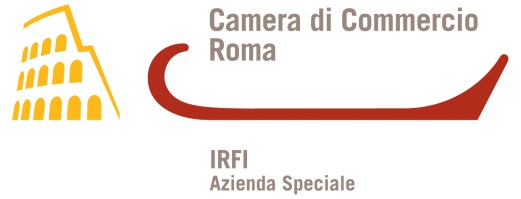 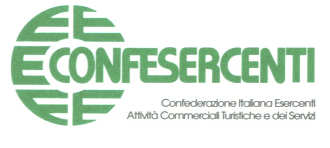 